Nota:As falsas declarações ou a falsificação de documentos constituem crime nos termos previstos, respetivamente, nos artigos 348º - A e 256º do Código Penal.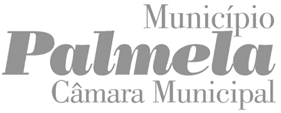 FE.00.00.X.V.00Vistorias em Propriedade HorizontalDescrição das frações do edifícioConstituição do PrédioEdifício, composto por       para       sendo a sua constituição a seguinte:Fração       destinada a       composta por      , com a área bruta de       m2 e      , a que corresponde a permilagem de      .Partes Comuns:São consideradas partes comuns as discriminadas no nº 1, do artigo 1421º do Código Civil. É também espaço comum      , com a área de       m2.Partes Presumíveis Comuns:São consideradas partes presumíveis comuns, as descriminadas no nº 2 do artigo 1421º do Código Civil.O referido prédio foi construído de harmonia com o processo n.º      , aprovado por esta Câmara.Data e assinatura